.tran 0.5ms 5ms* From [PSPICE NETLIST] section of c:\program files\PSpice\PSpice.ini:.lib "nom.lib".INC "rss darlington.net"* Schematics Netlist *V_V1         0 $N_0001 18VC_C4         $N_0002 $N_0003  0.5uFR_R2         0 $N_0002  390KR_R4         $N_0004 $N_0001  3.3KQ_Q1         $N_0001 $N_0004 $N_0005 Q2N1420Q_Q2         $N_0001 $N_0005 $N_0002 Q2N1420C_C3         $N_0006 $N_0004  0.5uFR_R3         0 $N_0003  1000KV_V6         $N_0006 0 DC 0 AC 100mV+SIN 0 100mV 1khz 0 0 0.PROBE V(*) I(*) W(*) D(*) NOISE(*).ENDQ2N1420NPNIS   14.340000E-15BF  255.9NF    1VAF   74.03IKF     .2847ISE   14.340000E-15NE    1.307BR    6.092NR    1RB   10RC    1CJE   22.010000E-12MJE     .377CJC    9.393000E-12MJC     .3416TF  410.000000E-12XTF    3VTF    1.7ITF     .6TR   46.910000E-09XTB    1.5CN    2.42D     .87NODE   VOLTAGE     NODE   VOLTAGE     NODE   VOLTAGE     NODE   VOLTAGE                                                  ($N_0001)  -18.0000                   ($N_0002)-7.080E-06                                                 ($N_0003)    0.0000                   ($N_0004)  -18.0000($N_0005)  -17.9560                   ($N_0006)    0.0000VOLTAGE SOURCE CURRENTSNAME         CURRENTV_V1        -1.815E-11V_V6         0.000E+00TOTAL POWER DISSIPATION   3.27E-10  WATTS                                                             JOB CONCLUDEDTOTAL JOB TIME            0.00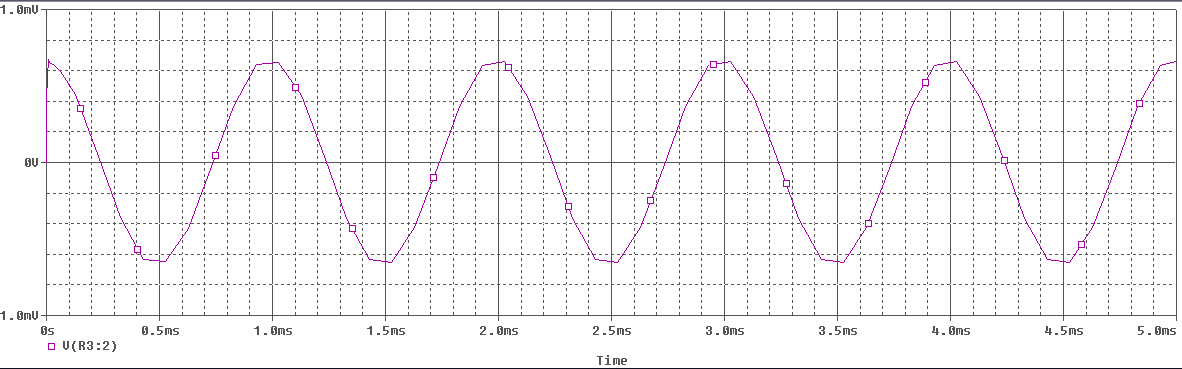 